SOLICITUD DE INSCRIPCIÓN Año Lectivo 20 	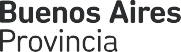 EDUCACIÓN SUPERIORCARRERA A LA QUE SE INSCRIBENombre de la CarreraAñoDATOS DEL ALUMNOTipo de Documento	NºEstado CivilApellido/s	Nombre/sSexo	Fecha de Nac.	Loc. de Nac.	País de Nac.DOMICILIO Calle	Nº	Piso	DptoProvincia	Distrito	Localidad	Código PostalTeléfono fijo	CelularFORMACIÓNCorreo ElectrónicoTítulo Secundario     SÍ       NO 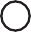 En caso de contestar NO	¿Cuántas materias adeuda?¿Cuáles?  	En caso de contestar SÍTítuloOrientación	Otorgado porAño de EgresoPromedio	Título en TrámiteSÍ       NO 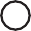 Mayor título obtenido	Terciario TítuloOtorgado porINFORMACIÓN  COMPLEMENTARIAMáximo Nivel educativo del padreUniversitarioPostgradoPromedioNunca asistióPrimaria incompletaPrimaria completaSecundaria incompletaSecundaria completaTerciario incompletoTerciario completoUniversitario incompletoUniversitario completoNo sabe/No contestaMáximo Nivel educativo de la madreNunca asistió	Primaria incompleta	Primaria completa	Secundaria incompleta	Secundaria completaTerciario incompletoTerciario completoUniversitario incompletoUniversitario completoNo sabe/No contestaNº de Legajo	Nº de Matriz	Nº de Folio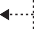 TRAYECTORIA OCUPACIONAL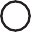 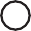 EducaciónGobierno Sector públicoServicio financieroTurismoSector agropecuarioComercioEmpresaServiciosTransporteProfesional IndependienteIndustria ManufactureraEnergíaSaludFuerzas armadas / SeguridadOtroHoras de trabajo diarias	Entre 1 y 3¿Es pensionado  o jubilado?     SÍ       NO 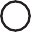 Entre 4 y 8Más de 8SITUACIÓN FAMILIAR¿Vive solo?   SÍ       NO 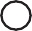 En caso de contestar NO	Vive con sus padres	Con su cónyuge o conviviente	Con hijos	Otros¿Tiene familiares a cargo?   SÍ       NO En caso de contestar SÍ	Padres	Hijos	OtrosCONDICIÓN FRENTE A BECAS O PROGRAMASPosee Beca o plan o programa algunoNinguno	Estímulos económicos (INFD)	Becas Bicentenario	Pueblos originarios	Progresar	AUHCompromiso docentePrograma EnviónArgentina trabajaEllas hacenOtroPRÁCTICAS CULTURALES O COTIDIANASEscucha radio SÍ    NO        Mira televisión SÍ    NO           Asiste a obras de teatro SÍ    NO          Asiste a Museos SÍ    NO 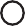 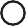 Asiste a Conciertos SÍ    NO           Asiste a Recitales SÍ    NO           Realiza lecturas frecuentes  SÍ    NO 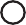 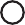 Otras prácticas culturales¿Usa internet?    SÍ       NO En caso de contestar SÍ. Desde donde accede a internetHogar	Lugar de trabajo	Ámbito educativo	Celular	Cyber	Otro¿Utiliza  redes  sociales?      SÍ       NO En caso de contestar SÍ.Facebook	Twitter	Linkedin	Instagram	Snapchat	OtraPáginas o sitios que más frecuentaCorreo electónico	Buscadores	Reservorios de información	Diarios y revistas	Portal ABC OtrosParticipacionesHa integrado el Consejo Académico Institucional	Integra actualmente el Consejo Académico Institucional Formó parte del Centro de Estudiantes	Forma parte actualmente del Centro de EstudiantesFICHA DE SALUD - EN CASO DE EMERGENCIA	CONFIDENCIALIDAD - NO PARA DATOS ESTADÍSTICOSPosee Obra Social o prepaga    SÍ       NO En caso de contestar SÍ. Indicar cuálRealiza  tratamiento  médico      SÍ       NO                Es crónico	Es eventual En caso de contestar SÍ. Indicar cuál/esToma alguna medicación	SÍ       NO En caso de contestar SÍ. Indicar cuál/esPosee  algún tipo de Discapacidad       SÍ       NO En caso de contestar SÍ. Indicar cuál/esPermanente	Transitoria	Certificado SÍ    NO En caso de emergencia llamar a:Apellido y nombre	Teléfono de contactoAÑOMATERIAPRESENCIALLIBRE